Committee on Development and Intellectual Property (CDIP)Sixteenth SessionGeneva, November 9 to 13, 2015Summary by the Chair	The sixteenth session of the CDIP was held from November 9 to 13, 2015.  The session was attended by 81 Member States and 30 Observers.	Under Agenda Item 2, the Committee adopted the Draft Agenda as proposed in document CDIP/16/1 Prov. 2.	Under Agenda Item 3, the Committee adopted the draft report of the fifteenth session of the CDIP contained in document CDIP/15/8 Prov.	Under Agenda Item 4, the Committee listened to general statements from delegations.	Under Agenda Item 5, the Committee considered the following:5.1 	Document CDIP/16/2 entitled “Progress Reports”.  The Committee decided to extend the “Pilot Project on Intellectual Property (IP) and Design Management for Business Development in Developing and Least Developed Countries (LDCs)” for a duration of sixth months. 5.2 	Document CDIP/16/3 entitled “Evaluation Report of the Project on Intellectual Property and Technology Transfer: Common Challenges – Building Solutions”.  The Committee requested the Secretariat to map WIPO's existing activities in the field of technology transfer for consideration at CDIP/17.  Member States can submit proposals after the consideration of the mapping document for discussion at the eighteenth session of the Committee.  The proposals should reach the Secretariat no later than three months before that session.5.3	Document CDIP/16/5 entitled “Report on the update of the Database on Flexibilities”.  The Committee requested the Secretariat to propose at its next session, a mechanism that would allow a periodic updating of the database, taking into account the comments made by the Member States.5.4 	A presentation on Technical Assistance Database (IP-TAD) and IP Matchmaking Database.  The Committee took note of the presentations.6.	Under Agenda Item 6, the Committee considered the following:6.1 	Document CDIP/16/8 entitled “WIPO and the Post-2015 Development Agenda”.  The Committee took note of the document and decided that, based on the comments made by Member States, the Secretariat should prepare another document on this item.  This document should be presented to the 17th or 18th session of the Committee.6.2	Document CDIP/15/5 entitled “Report on the WIPO Expert Forum on International Technology Transfer”.  Please refer to the Committee’s decision contained in 5.2 above.6.3 	Document CDIP/16/4 entitled “Project on the Use of Information in the Public Domain for Economic Development”.  Some delegations expressed support for the proposal.  Some delegations requested further information and clarification on the project proposal.  The Committee decided to continue discussions on this proposal, and a revised document reflecting this information and clarification will be provided at its next session. 6.4 	Document CDIP/16/7 entitled “Cooperation on Intellectual Property Rights Education and Professional Training with Judicial Training Institutes in Developing and Least Developed Countries”.  Some delegations expressed support for the proposal. Some delegations requested further information and clarification on the project proposal.  The Committee decided to continue discussions on this proposal, and a revised document reflecting this information and clarification will be provided at its next session.  6.5	The Report on an External Review of WIPO Technical Assistance in the Area of Cooperation for Development” (CDIP/8/INF/1 and CDIP/9/16) and the Report on the “Update on the Management Response to the External Review of WIPO Technical Assistance in the Area of Cooperation for Development” (CDIP/16/6).  The Committee decided to continue discussions on this matter in its future session. 6.6 	Documents CDIP/16/INF/2 entitled “Guide on Trademark Licensing”, CDIP/16/INF/3 entitled “Guide on the Strategic Management of Open Innovation Networks” and CDIP/16/INF/4 entitled “Guide on Intellectual Property (IP) Commercialization” prepared in the context of the “Project on Innovation and Technology Transfer Support Structure for National Institutions” contained in the document CDIP/3/INF/2. The Committee took note of the documents presented.  The Secretariat can consider the idea of organizing seminars to facilitate the understanding and use of the guides and its translation into other UN languages.6.7.	The “WIPO General Assembly Decision on CDIP Related Matters” (CDIP/16/9 and CDIP/12/5).  The Committee decided to continue discussions on this matter in its next session.7.	Under Agenda Item 7 on Future Work, the Committee agreed upon a list of issues/ documents for the next session.8.	The Committee noted that the Draft Report of the sixteenth session would be prepared by the Secretariat and communicated to the Permanent Missions of the Member States, and would also be made available to Member States, IGOs and NGOs, in electronic form, on the WIPO website.  Comments on the Draft Report should be communicated in written form to the Secretariat, preferably eight weeks before the next meeting.  The Draft Report will then be considered for adoption at the seventeenth session of the Committee.9.	This Summary will constitute the Committee's report to the General Assembly.[End of document]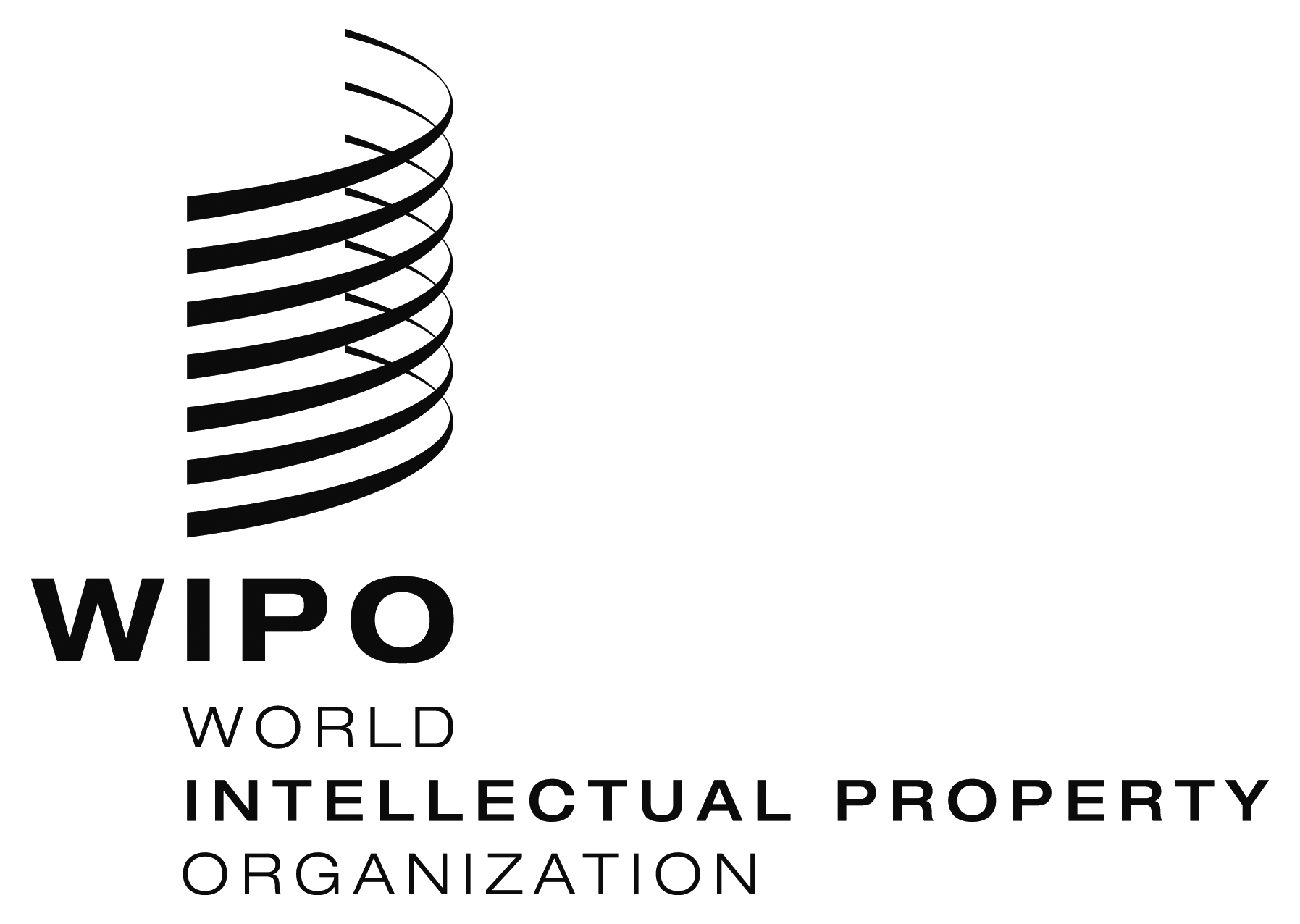 EORIGINAL:  EnglishORIGINAL:  EnglishORIGINAL:  EnglishDATE:  November 13, 2015DATE:  November 13, 2015DATE:  November 13, 2015